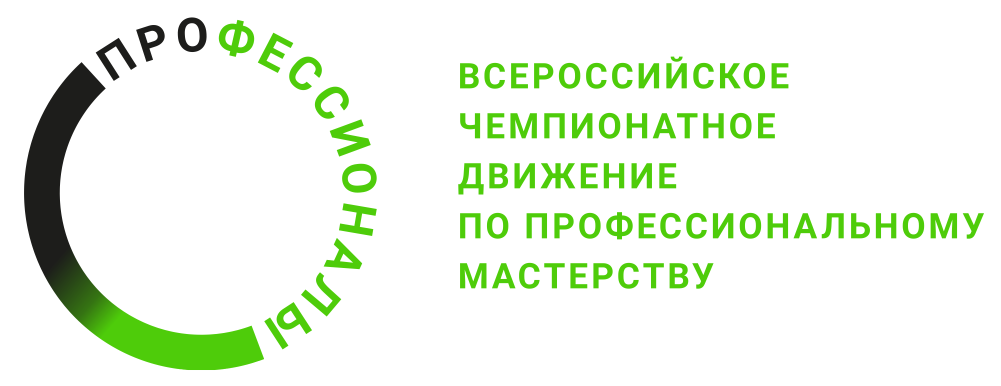 ПЛАН ЗАСТРОЙКИпо компетенции «Обогащение полезных ископаемых»ЮниорыРегионального этапа чемпионата2024 г.План застройкиАктуальный план застройки для проведения чемпионата вычерчивается в соответствии с принятыми в компетенции условными обозначениями с применением компьютерных программ и с учетом наименований инфраструктурного листа 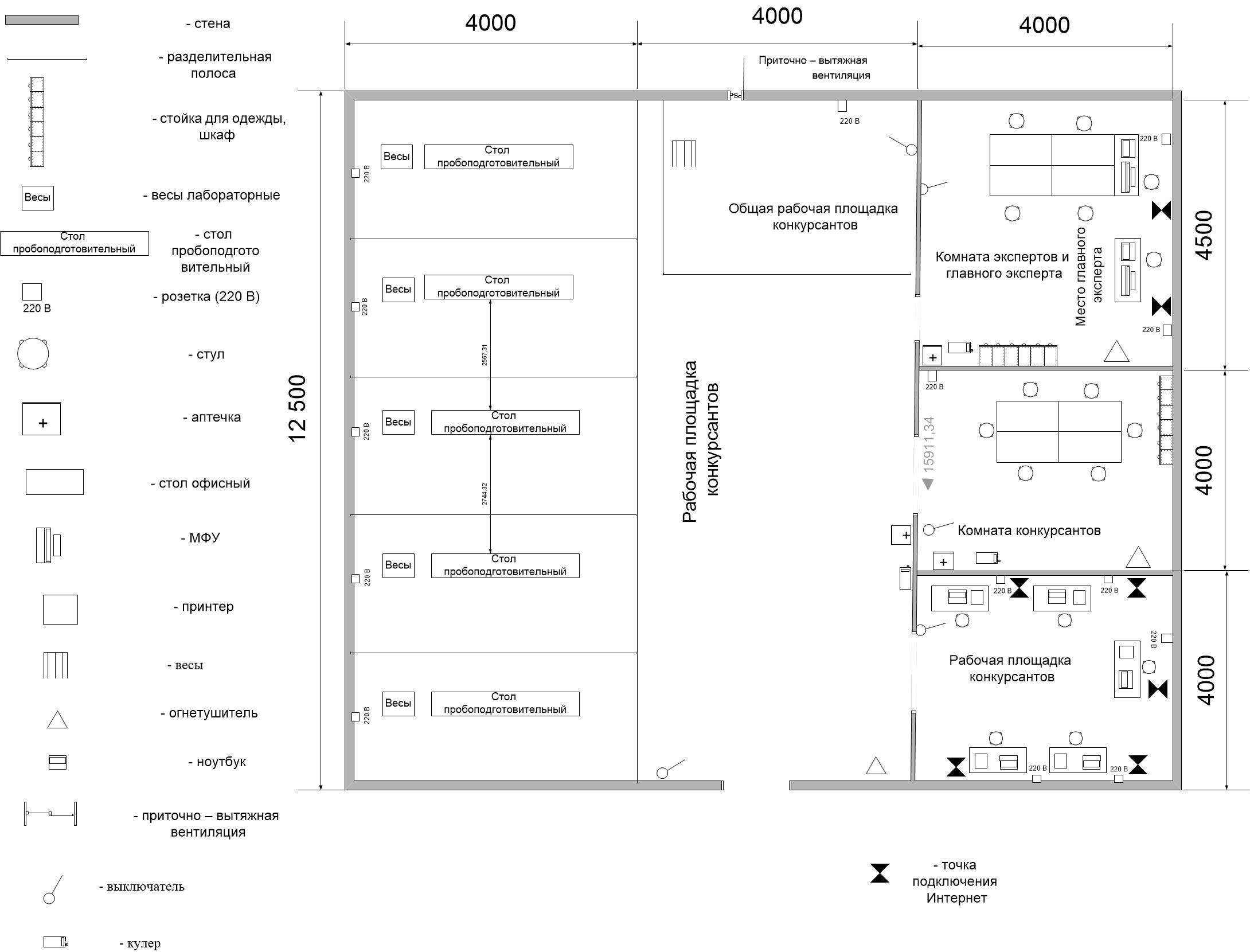 План застройки может иметь иную планировку, утвержденную главным экспертом площадки.Рабочая площадка конкурсанта, на которой установлен принтер и компьютер (ноутбук) должна быть расположена на расстоянии, исключающем попадание пыли.При выполнении конкурсного задания из вариативной части площадь рабочего места не меняется. Комната участников, комната экспертов, главного эксперта могут находиться в другом помещении, за пределами конкурсной площадки в шаговой доступности. Зона работы главного эксперта может размещаться как в отдельном помещении, так и в комнате экспертов.